WavesRevised AH Physics 2013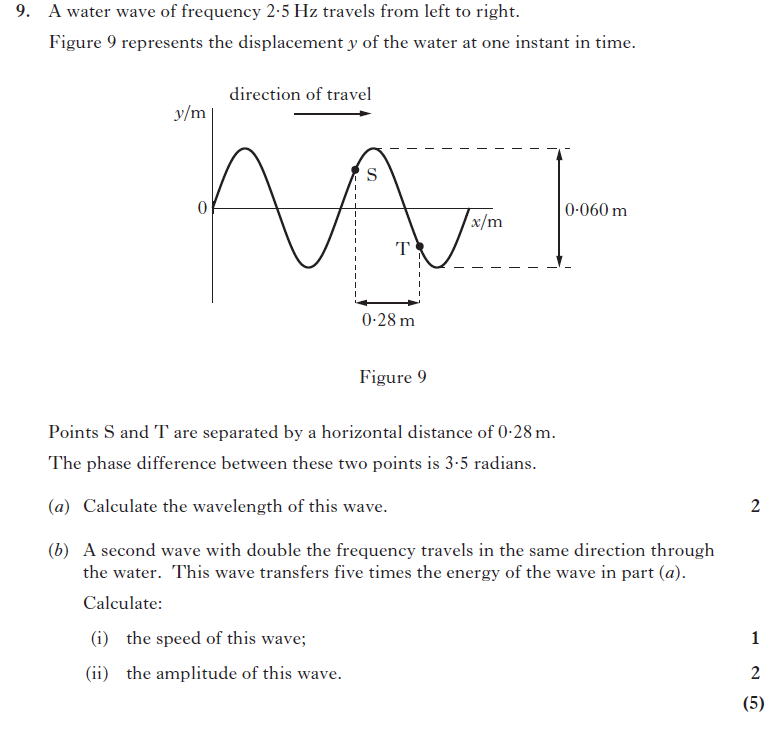 CfE AH Physics 2016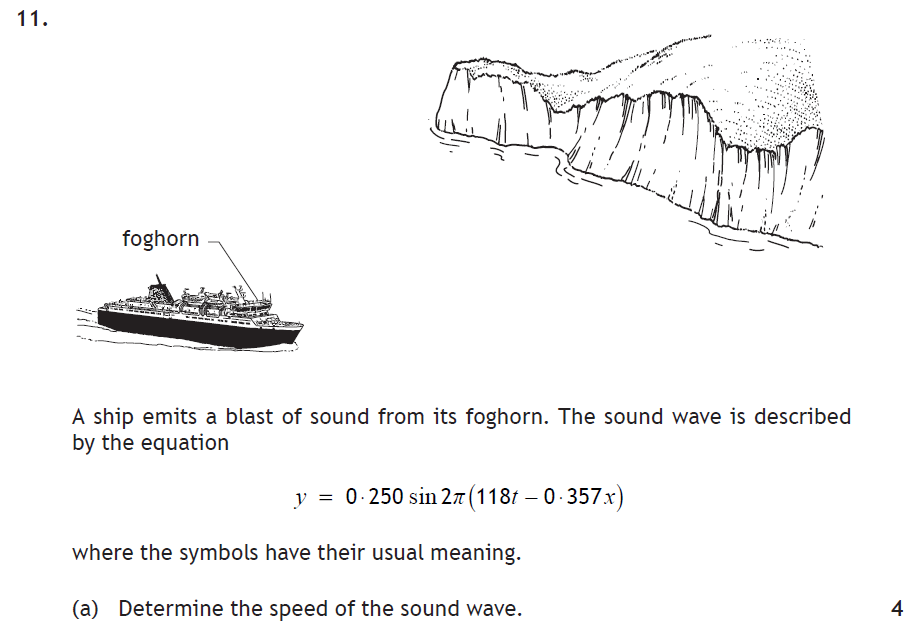 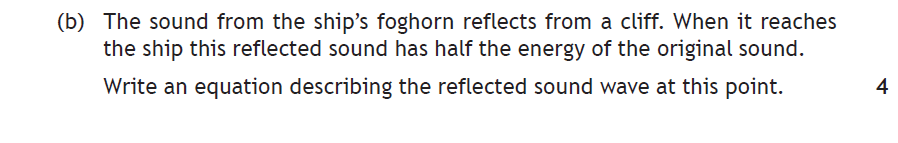 CfE AH Physics 2017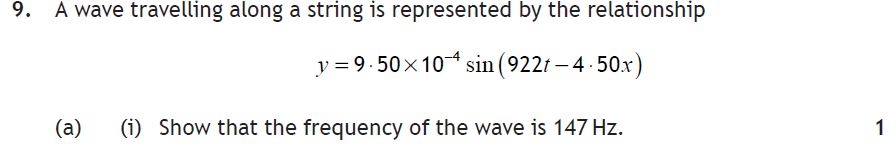 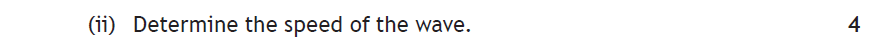 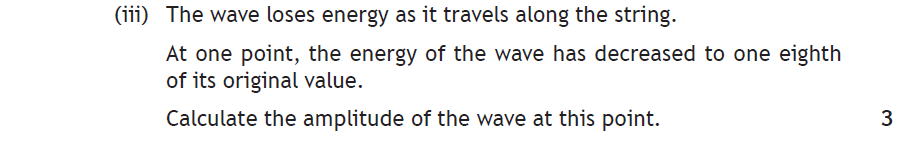 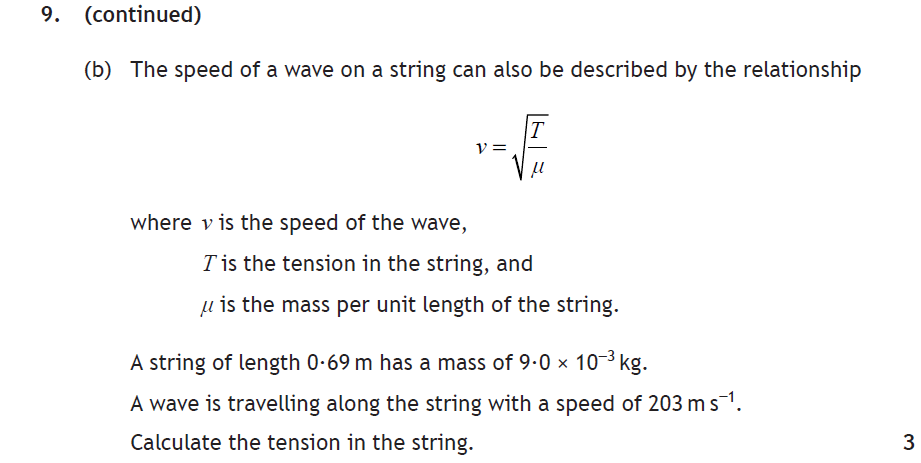 